Calum Paterson – Vice ChairMembers of the Scottish Young Liberals,This year, I had the privilege to serve as your Vice Chair, and in reflection, I have been happy to serve in this role. My primary responsibilities were to act as a secondary figurehead for the organisation as a whole, and to replace the role of the chair when they were unable to. I feel I have carried out this role to the extent of my current ability.For reasons of personal health and mounting commitments to university and independent living, I do feel that I have neglected some of the responsibilities of the position and, while I regret this deeply, I understand that my health must come before voluntary positions. As such, I will not be standing for the role of Vice Chair on my own in these upcoming elections, and I will not consider any executive position unless the role is shared with another person. Despite coming to this conclusion, I do recognise that I have contributed to some functioning of the organisation this year, most notably by taking active involvement in helping the federal Young Liberals to organise their Winter Conference in Glasgow. Along with this, I was heavily involved with our Fresher's campaign, helping to write some of the material on LGBTQ+ inclusive sex education. I also distributed the material at the Glasgow University Fresher's Fair.Despite my mixed perspectives on my performance as your Vice Chair this year, I remain honoured to have had the opportunity and I wish the next executive every success.Calum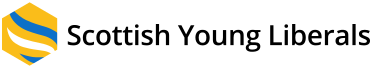 